Andere Franse produkten met AOC/AOP label.Kazen en melkprodukten AOC/AOP Verse kazen : Brocciu 
 Zachte kazen met een bloemige korst : Brie de Meaux, Brie de Melun, Camembert de Normandie, Chaource, Neufchâtel 
 Zachte kazen met gewassen korst : époisses, langres, livarot, maroilles, Mont d’Or, munster, Pont-l’Évêque 
 Schimmelkazen : Bleu d’Auvergne, Bleu de Gex Haut-Jura ou Bleu de Septmoncel, Bleu des Causses, Bleu du Vercors-Sassenage, fourme d’Ambert, fourme de Montbrison, roquefort. 
 Rauw geperste kazen : Cantal, laguiole, morbier, ossau-iraty, reblochon, saint-nectaire, salers, tomme des Bauges. 
 Gekookte geperste kazen : abondance, beaufort, comté, gruyère. 
 Geitenkazen : Chabichou du Poitou, Charolais, Chavignol, Chevrotin, Mâconnais, perlardon, picodon, Pouligny Saint-Pierre, rigotte de Condrieu, Rocamadour, Sainte-Maure de Touraine, selles-sur-Cher, valencay.
 Boters : beurre de Charentes-Poitou, beurre d’Isigny, Beurre des Charentes, beurre des Deux-Sèvres, beurre de Bresse 
 Crèmes : crème d’Isigny, crème de Bresse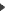 De vruchten AOC / AOPPomme du Limousin, chasselas de Moissac, muscat du Ventoux, châtaigne d’Ardèche, Noix de Grenoble, noix du Périgord.De groenten AOC / AOP  Aardappelen : béa du Roussillon, pommes de terre de l’île de Ré. 
 Peulvruchten / granen : lentille verte du Puy, coco de Paimpol. 
 Zoete uien uit de CevennenOlijven en olijfolie AOC / AOP Oliiven : Olive de Nice, olive de Nîmes, olives cassées de la vallée des Baux-de-Provence, olives noires de la vallée des Baux-de-Provence, olives noires de Nyons, pâte d’olive de Nice 
 Olijfolie : huile d’olive d’Aix-en-Provence, huile d’olive de Corse, huile d’Olive de Haute-Provence, huile d’olive de la vallée des Baux-de-Provence, huile d’olive de Nice, huile d’olive de Nîmes, huile d’olive de Nyons, huile d’olive de Provence.Zeevruchten AOC / AOP Bouchot mosselen de la Baie du Mont-Saint-MichelVlees en charcuteries AOC / AOP Schapen : Barèges-Gavarnie, prés-salés de la baie de Somme, prés-salés du Mont-Saint-Michel. 
 Vee : Bœuf de Charolles, Fin Gras du Mézenc, Maine-Anjou, taureau de Camargue 
 Gevogelte : chapon de Bresse, dinde de Bresse, poularde de Bresse, volaille de Bresse ou poulet de Bresse.Diverse  Corsicaans kastanjemeel 
 Honing : Miel de Corse, miel de sapin des Vosges. 
 Espelette peper 